Chapter 7 Section 1 & 2 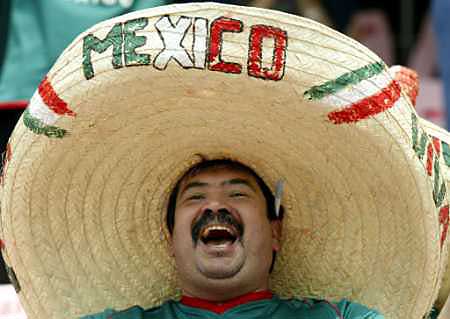 Page 199-203Physical Geography of MexicoSummary:___________________________________________________________________________________________________________________________________________________________________________________________________________________________________________________________________________________________________________________________________________________________________________________________________________________________VocabularyPhysical Description & LandformsClimate & VegetationWater Resources